 Dr Gibb Macdonald BVSc (Hons)MACVSc (Behavioural Medicine) Dip Agric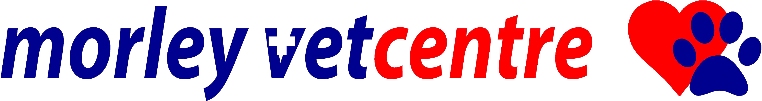 Dr Zoe Devine BSc BVMSPET OWNER BEHAVIOUR QUESTIONNAIREPLEASE EMAIL OR RETURN HARD COPY BEFORE BOOKING CONSULTClient Code:  __________________OWNER DETAILS 							PET DETAILSFOR DOGS: 						FOR CATS:Which of the following do you consider a problem?	Which of the following do you consider a problem?SECTION ONE- GENERAL INFORMATIONPet BackgroundFor pets acquired as Puppies and KittensFor pets acquired as AdultsHome EnvironmentAre there other pets in the household?List family members in the household – including YOURSELF, regular & long term visitors, childrenSECTION TWO - GENERAL BEHAVIOUR Diet and Feeding RegimeActivitiesElimination BehaviourResting and SleepingWhen Left Alone SECTION THREE- MEDICAL HISTORY For pets who have been desexedFor all petsSECTION FOUR - TRAINING AND EXERCISE (DOGS) FOR CATS GO DIRECTLY TO SECTION SIXTrainingWhat obedience exercises can your dog perform? Grade response out of 10 (10 being occurs every time)  ExerciseSECTION FIVE - MANNERS AND BEHAVIOUR (DOGS) MannersSECTION SIX – CAT BEHAVIOUR FOR DOGS, GO DIRECTLY TO SECTION SEVENElimination Behaviour – Litter Tray UseFor cats with toileting issues:SECTION SEVEN - REACTIONS (DOGS AND CATS) How does your pet respond to the following?FOR CATS – how does your cat respond to:FOR DOGS – how does your dog respond to:SECTION EIGHT- PROBLEM BEHAVIOURS (DOGS AND CATS) For the primary problem, describe the following (where it took place, time of day, who was present etc) What have you done so far to try and resolve the problem?Describe a typical 24 hours in your pet’s life: (exercise, sleeping, feeding etc) Which of the following statements applies to you? End of questionnaire.Name:Address:Postcode/State:Email:Phone:Referred by (trainer/vet etc):How did you hear about us?Regular vet:Permission to contact usual vet:Permission to contact usual vet:Y/NAre you responsible for, or involved in, decisions regarding the care of pets in your household?Are you responsible for, or involved in, decisions regarding the care of pets in your household?Are you responsible for, or involved in, decisions regarding the care of pets in your household?Are you responsible for, or involved in, decisions regarding the care of pets in your household?Y/NName:Breed:Age:Sex:Desexed:Weight:Aggression towards other dogsAggression towards other catsAggression towards peopleAggression towards peopleExcessive barkingUrine sprayingUrinating or defecating indoorsClawing (scratching furniture etc)Escaping or running awayNot using a litter trayDiggingExcessive meowingChewingSome other behaviour (please specify):Some other behaviour (please specify):Noise sensitivitySome other behaviour (please specify):Some other behaviour (please specify):Repetitive behaviourSome other behaviour (please specify):Some other behaviour (please specify):Some other behaviour (specify):Some other behaviour (specify):Some other behaviour (please specify):Some other behaviour (please specify):Where did you acquire your pet? (Breeder/Rescue/Stray etc)Where was your pet born? (City/country town/interstate)If your pet was born interstate, when was their flight to Perth?How old was your pet when you acquired him/her?Why did you choose this breed or combination of breeds?How would you describe your pet’s personality?Why did you choose this individual?Did you see the mother and father? If yes, how would you describe their temperaments?Did you see the littermates?How many littermates did your pet have?Was your pet hand raised?Was your pet temperament tested?Any news on relatives?Why was this pet up for adoption?How many owners has the pet had previously?Any details of medical, training and behaviour history?NameSpecies (dog/cat/rabbit etc)Breed, Sex, Desexed, AgeDescribe relationship with patientNameAgeTime spent at homeDescribe relationship with patientType of house                   (please select)UnitUnitUnitTownhouseTownhouseTownhouseHouse with small yardHouse with small yardHouse with small yardType of house                   (please select)House with large yardHouse with large yardHouse with large yardAcreageAcreageAcreageOther (specify):Other (specify):Other (specify):What areas does your pet have access to? (backyard, inside, acreage etc) and what % of the day is spent in each?Have you moved house since acquiring the pet? How many times? When?Has the people living in the household changed since acquiring the pet? If yes, how?Family member deathDeath of a petDeath of a petDivorceMarriageMarriageBaby bornHas the people living in the household changed since acquiring the pet? If yes, how?Child movedNew petNew petFamily movedJob loss or gainJob loss or gainOther (specify):Have you had pets before? If yes, what types?What does your pet eat? (including brand names)Who feeds the pet and how often?Where and when does your pet get fed?How is your pet fed? (bowl, Kongs, Puzzle Toys etc)Does your pet eat their meals all at once?Does your pet have a favourite treat? (specify)What types of toys does your pet have?What games does your pet like to play?How often and for how long do you play these games?What do you consider is your pet’s activity level?LowAverageHighExcessiveIs your pet house trained? (periods greater than 4 weeks of no toileting indoors)Does your pet often:Urinate indoorsDefecate indoorsLocationWhy is this?Where does your pet sleep at night?Where is your pet when left alone?Where is your pet when you have guests?Do you think your pet sleeps/rests well, and for an appropriate length of time?Describe the routine as you prepare to leave the house when your pet is being left alone:Describe your pet’s behaviour as you leave the house:Describe your pet’s behaviour when you return:Does your pet’s excitement level get greater the longer you have been absent?   Any destructive behaviour noted while you are absent?When was your pet desexed?Why did you desex your pet?Any behavioural changes noted after desexing?Does your pet groom, lick or bite itself excessively? If yes, please describe:Does your pet suffer from gastrointestinal upsets? If yes, please describe:Any lameness, limping, indication of pain? If yes, please describe:Please list current medications including worming/flea treatments:Has your pet previously been on medication for behaviour? If yes, please specify:Please give details of any allergies, illnesses, surgeries, medical conditions etc:What level of training has your dog received?NoneTrained at homeTrained at homePuppy SchoolPuppy SchoolStarted class but didn’t finishStarted class but didn’t finishWhat level of training has your dog received?Graduated Level One TrainingGraduated Level Two or higherGraduated Level Two or higherPrivate InstructorPrivate InstructorOther (specify):Other (specify):Who currently trains your dog?How does your dog behave at training sessions?Do you feel the training has been successful?Have any behaviours increased or decreased (specify)?What training equipment have you tried?Flat collarFlat collarHarnessHarnessHarnessChoke chainChoke chainWhat training equipment have you tried?Head halterHead halterProng collarProng collarProng collarShock collarShock collarHas your dog been hunting, herding, protection, attack or Schutzund trained (specify)?Has your dog been hunting, herding, protection, attack or Schutzund trained (specify)?Has your dog been hunting, herding, protection, attack or Schutzund trained (specify)?Has your dog been hunting, herding, protection, attack or Schutzund trained (specify)?Have you used a marker word or a clicker as a training tool?Have you used a marker word or a clicker as a training tool?Have you used a marker word or a clicker as a training tool?Have you used a marker word or a clicker as a training tool?Name of Family MemberSitDown/DropStayComeWalk on a Loose LeadList any other behaviours or tricks your dog can do:List any other behaviours or tricks your dog can do:Who exercises your dog?How long per day?How many days per week?Describe your dog’s exercise regime (including mental and physical exercise)Do you do any performance sports with your dog (specify)?Jump up on you without permission?Paw other people?Jump up on other people without permission?Mount you?Paw you?Mount other people?Mount dogs or objects? (describe situation)Bark at you? (describe situation)Bark at other times? (describe situation)Does your cat have access to outside?If yes, how much time does your cat spend outside? How far does your cat roam?Does your cat never not come home?Does your cat catch prey?How many other cats do you see in your property?Does your cat tend to seek out high places to rest?Is your cat playful? If yes, who initiates the play?Does your cat ever play with your hands or feet?Does your cat use a scratching post?  Are there other areas your cat scratches?When does your cat purr?When does your cat growl?Is your cat ever aggressive when denied something it wants?How many litter trays do you have?Describe each tray – (deep, shallow, covered, large, small etc)What kind of litter do you use? (clumping, newspaper, soil etc)The location of the litter trayDescribe how your cat uses the litter tray (does it scratch first, cover up faeces, scratch outside the tray?)How frequently is the litter changed?How frequently is the tray washed and replaced?  What products are used for cleaning?Are deodorants used?How many cats share a litter tray?Does the cat use the litter tray in the presence of other animals or people?   Does the cat ever vocalise when going to the toilet? 	Will the cat immediately use a fresh litter tray?    Will the cat spray against the back of a covered litter tray?Does the cat vary its toilet routine in the presence or absence of another pet or any other situation?Does the cat ever use the shower/bath as a toilet?What other areas (locations and frequencies) does the cat use as a toilet area?How does the pet react to visits to the vet?How does the the pet react in boarding kennel/cattery?   How does the pet react to visits to the groomer?Does your pet need a muzzle or other restraint techniques used to be examined at the vet or groomer?Has your pet needed sedation to be examined at the vet or groomer?Can you handle your pet at home? Is there anything your pet won’t let you do? (Trim nails, give medications, groom etc)Does your pet allow you to move them off furniture?Has your pet bitten a human or another animal? (please describe)If they have bitten, did the bite break the skin? Does your pet perform any repetitive behaviours? Please describe.Can you distract your pet from repetitive behaviours?Familiar guestsThunderstormsUnfamiliar guestsFireworksFamiliar childrenVacuumUnfamiliar childrenTrafficWindBeing pettedRainBeing told offUnfamiliar catsFamiliar dogs on lead?Unfamiliar dogs on lead?Familiar dogs off lead?Unfamiliar dogs off lead?People when on lead?Small animals (cats, rabbits, birds etc)?Removal of treats or bones?People walking past the property?PROBLEM 1PROBLEM 2PROBLEM 3DESCRIBE PROBLEMHOW FREQUENTLY DOES THIS OCCUR? DAILY, WEEKLY, MONTHLY.WHEN DID IT START? DID AN INCIDENT OCCUR BEFORE IT STARTED?WHEN DID IT BECOME SERIOUS?WHY DO YOU THINK THIS IS?HAS IT CHANGED IN FREQUENCY?HAS IT CHANGED IN INTENSITY?IN WHAT CIRCUMSTANCES DOES IT OCCUR?HAS THIS CHANGED?ARE THERE ANY TRIGGERS THAT MAKE IT WORSE?The most recent incident (date __________________)Second last incident (date __________________)Third last incident incident (date __________________)12.00am1.00am2.00am3.00am4.00am5.00am6.00am7.00am8.00am9.00am10.00am11.00am12.00pm1.00pm2.00pm3.00pm4.00pm5.00pm6.00pm7.00pm8.00pm9.00pm10.00pm11.00pmI am here out of curiosity, the problem is not seriousI would like to change the problem, but it is not seriousThe problem is serious and I would like to change it, but if it stays the same that is alrightThe problem is very serious and I would like to change it, but if it stays the same I will keep my petThe problem is very serious and I would like to change it, if it remains the same I will give up or euthanise my pet